ЈАВНО ПРЕДУЗЕЋЕ «ЕЛЕКТРОПРИВРЕДА СРБИЈЕ» БЕОГРАД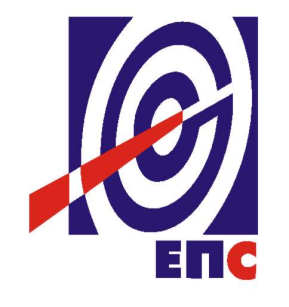 КОНКУРСНА ДОКУМЕНТАЦИЈАза подношење понуда у oтвореном поступку за јавну набавку добара бр.ЈН/3100/0710/2018 (1401/2018)Транспортна трака са сајлом                                                                                    К О М И С И Ј А     формирана Решењем бр.12.01.-505894/3-2018 од 23.10.2018.     ______________________________(заведено у ЈП ЕПС број 2.5.13.2.- E.07.01.-7901/1-19 од 08.01.2019. године)Нови Сад, јануар 2019. годинеНа основу члана 32 и 61 Закона о јавним набавкама („Сл. гласник РС” бр. 124/12, 14/15 и 68/15, у даљем тексту Закон), члана2. Правилника о обавезним елементима конкурсне документације у поступцима јавних набавки и начину доказивања испуњености услова („Сл. гласник РС” бр. 86/15), Одлуке о покретању поступка јавне набавке број 12.01.-505894/2-2018 oд 23.10.2018.године и Решења о образовању комисије за јавну набавку број 12.01.-505894/3-2018 oд 23.10.2018.године припремљена је:КОНКУРСНА ДОКУМЕНТАЦИЈАза подношење понуда у отвореном поступку за јавну набавку добара бр. ЈН/3100/0710/2018 (1401/2018) „Транспортна трака са сајлом“ Садржај конкурсне документације:      странаОПШТИ ПОДАЦИ О ЈАВНОЈ НАБАВЦИПОДАЦИ О ПРЕДМЕТУ ЈАВНЕ НАБАВКЕ2.1 Опис предмета јавне набавке, ознака и назив из општег речника набавкеОпис предмета јавне набавке: Транспортна трака са сајлом Ознака и назив из општег речника набавке:42417310 – Транспортери са траком  Детаљани подаци о предмету набавке наведени су у техничкој спецификацији (поглавље 3. конкурсне документације)2.2 Опис партија, назив и ознака из општег речника набавкеПредметна јавна набавка није формирана по партијамаТЕХНИЧКА СПЕЦИФИКАЦИЈА(Врста, техничке карактеристике, квалитет, количина и опис добара, начин обезбеђивања гаранције квалитета, место и рок испоруке, гарантни рок и сл.)3.1Предмет јавне набавке:Предмет јавне набавке су добра - Транспортна трака са сајлом, према следећој спецификацији:3.2 Квалитет понуђених добараКвалитет понуђених добара мора бити у складу са прописаним стандардима за ту врсту добара. Обавеза понуђача је да предметна добра испоручи у оригиналном паковању са декларацијом производа.Квалитет транспортне траке са сајлом дефинисан је стандардом SRPS EN ISO 15 236 (ISO 15 236) изузев:-	Ширине транспортне траке која се захтева у вредности наведеној у ознаци типа траке без умањења ширине траке за вредност одступања у “минус” дозвољеног стандардом за тај тип траке (нулта толеранција за одступања ширине траке у “минус”.-	Понуђач је дужан да уз понуду достави сертификат произвођача за предметни производ којим се доказује испуњеност захтеваног стандарда и оригиналност производа.-	Наручилац задржава право  евентуалне међуфазне контроле у току производње транспортних трака, у погонима произвођачаИзабрани Понуђач је у обавези да испоручи траку на котуровима чију дужину и број (спецификацију) доставља Наручилац изабраном Понуђачу, у складу са својим потребама, након потписивања уговора.Уз сваки испоручени котур мора се доставити и сертификат о квалитету траке на њему по траженом стандарду. Трака на котуровима мора бити прописно обележена утиснутим ознакама дуж траке Ознака садржи име или лого произвођача, врсту траке и интерни број котура који мора да се поклапа са пратећим сертификатом о квалитету који котур прати.Рок испоруке добараИспоруку добара реализовати у року од максимално 100 (словима:сто)календарских дана од дана  ступања Уговора на снагу.Место испоруке добараЈП ЕПС - Огранак ТЕ-КО Костолац,складиште Наручиоца(Машински магацин  број 108   Коп Дрмно)Понуђена цена подразумева испоруку предмета набавке у магацине Наручиоца и обухвата све трошкове реализације предмета набавке на начин како је дефинисано овом конкурсном документацијом.Квалитативни и квантитативни пријемКвалитативни и квантитативни пријем добара извршиће се у присуству овлашћених представника Наручиоца и Понуђача. Пријем робе врши се у складишту Наручиоца где се  утврђују стварно примљене количине робе.Понуђач гарантује за квалитет и понуђене параметре испорученог предмета уговора.Квантитативни  пријем  констатоваће се потписивањем Записника о квантитативном пријему – без примедби или Отпремнице и провером:•	да ли је испоручена наручена  количина•	да ли су добра испоручена у захтеваном паковању•	да ли су добра без видљивог оштећења•	да ли је уз испоручена добра достављена комплетна пратећа документација наведена у конкурсној документацији.Наручилац може вршити квалитативни пријем робе најкасније у року од 8 дана од дана квантитативног пријема. У случају да испоручена роба не одговара уговореном квалитету или  не поседује одговарајућу документацију, роба се ставља на располагање Понуђачу. Понуђач  се обавезује да сноси потпуну одговорност за квалитет предмета набавке, без обзира да ли Наручилац  врши или не пријемно контролисање и испитивање. Понуђач се обавезује да надокнади све трошкове које би Наручилац директно или индиректно имао због неодговарајућег квалитета предмета набавке.Понуђач се обавезује да писаним путем обавести Наручиоца о тачном датуму испоруке најмање 3 (три) радна дана пре планираног датума испоруке.У случају да дође до одступања од уговореног, Понуђач је дужан да до краја уговореног рока испоруке отклони све недостатке, а док се ти недостаци не отклоне сматраће се да рок испоруке није испоштован.Гарантни рокМинимални гарантни рок за испоручену робу износи 24(словима:двадесетчетири) месеца од дана када је извршен квалитативни и квантитативни пријем робе, тј. обострано потписан Записник о квантитативном и квалитативном пријему добара.За све уочене недостатке – скривене мане, које нису биле уочене у моменту квантитативног и квалитативног пријема добара, већ су се испољиле током употребе добара, Наручилац ће доставити писану рекламацију Понуђачу, на основу које Понуђач има обавезу да отклони утврђене недостатке или рекламирана добра замени исправним.Понуђач je oбaвeзaн дa o сoпствeнoм трoшку oтклoни свe eвeнтуaлнe нeдoстaткe нa испoручeним дoбримa у тoку трajaњa гaрaнтнoг рoкa,  стим да Наручилац има право да реализује СФО за отклањања недостатака у гарантном року..4. УСЛОВИ ЗА УЧЕШЋЕ  У ПОСТУПКУ ЈАВНЕ НАБАВКЕ ИЗ ЧЛАНА 75. и 76. ЗАКОНА О ЈАВНИМ НАБАВКАМА И УПУТСТВО КАКО СЕ ДОКАЗУЈЕ ИСПУЊЕНОСТ ТИХ УСЛОВАПонуда понуђача који не докаже да испуњава наведене обавезне и додатне услове из тачака 1. до 5.овог обрасца, биће одбијена као неприхватљива.1. Сваки подизвођач мора да испуњава обавезне услове из члана 75. Закона, што доказује достављањем доказа наведених у овом одељку. Додатне услове у вези са капацитетима из члана 76. Закона, понуђач испуњава самостално без обзира на ангажовање подизвођача.2. Сваки понуђач из групе понуђача која подноси заједничку понуду мора да испуњава обавезне услове из члана 75. Закона, што доказује достављањем доказа наведених у овом одељку..3. Докази о испуњености услова из члана 77. Закона могу се достављати у неовереним копијама. Наручилац може пре доношења одлуке о додели уговора, захтевати од понуђача, чија је понуда на основу извештаја комисије за јавну набавку оцењена као најповољнија да достави на увид оригинал или оверену копију свих или појединих доказа.Ако понуђач у остављеном, примереном року који не може бити краћи од пет дана, не достави на увид оригинал или оверену копију тражених доказа, Наручилац ће његову понуду одбити као неприхватљиву.4. Лице уписано у Регистар понуђача није дужно да приликом подношења понуде доказује испуњеност обавезних услова за учешће у поступку јавне набавке, односно Наручилац не може одбити као неприхватљиву, понуду зато што не садржи доказ одређен Законом или конкурсном документацијом, ако је понуђач, навео у понуди интернет страницу на којој су тражени подаци јавно доступни. У том случају понуђач може, да у Изјави (пожељно на меморандуму, која мора бити потписана и оверена), да наведе да је уписан у Регистар понуђача. Уз наведену Изјаву, понуђач може да достави и фотокопију Решења о упису понуђача у Регистар понуђача. На основу члана 79. став 5. Закона понуђач није дужан да доставља следеће доказе који су јавно доступни на интернет страницама надлежних органа, и то:1) извод из регистра надлежног органа:- извод из регистра АПР: www.apr.gov.rs2) докази из члана 75. став 1. тачка 1) ,2) и 4) Закона- регистар понуђача: www.apr.gov.rs3) потврда Народне банке Србије да понуђач није био неликвидан у последњих шест месеци који претходе дану објављивања Позива за подношење понуда на Порталу јавних набавки- претраживање дужника у принудној наплати: www.nbs.rs4. Уколико је доказ о испуњености услова електронски документ, понуђач доставља копију електронског документа у писаном облику, у складу са законом којим се уређује електронски документ.5. Ако понуђач има седиште у другој држави, Наручилац може да провери да ли су документи којима понуђач доказује испуњеност тражених услова издати од стране надлежних органа те државе.6. Ако понуђач није могао да прибави тражена документа у року за подношење понуде, због тога што она до тренутка подношења понуде нису могла бити издата по прописима државе у којој понуђач има седиште и уколико уз понуду приложи одговарајући доказ за то, Наручилац ће дозволити понуђачу да накнадно достави тражена документа у примереном року.7. Ако се у држави у којој понуђач има седиште не издају докази из члана 77. став 1. Закона, понуђач може, уместо доказа, приложити своју писану изјаву, дату под кривичном и материјалном одговорношћу оверену пред судским или управним органом, јавним бележником или другим надлежним органом те државе.8. Понуђач је дужан да без одлагања, а најкасније у року од пет дана од дана настанка промене у било којем од података које доказује, о тој промени писмено обавести Наручиоца и да је документује на прописани начин.5. КРИТЕРИЈУМ ЗА ДОДЕЛУ УГОВОРАИзбор најповољније понуде ће се извршити применом критеријума „Најнижа понуђена цена“.Комисија за јавну набавку извршиће упоређивање укупно понуђених цена без ПДВ-а.Понуђена цена ће се користити за оцену прихватљивости понуде сходно члану 3. тачка 33   ЗЈН.5.1. Резервни критеријумУколико две или више понуда имају исту понуђену цену, као повољнија биће изабрана понуда оног понуђача који је понудио краћи рок испоруке. У случају истог понуђеног рока испоруке, као повољнија биће изабрана понуда оног понуђача који је понудио дужи гарантни рок.Уколико ни након примене горе наведених резервних критеријума није могуће рангирати понуде, рангирање понуда ће бити извршено путем жреба. Наручилац ће писмено обавестити све понуђаче о датуму када ће се одржати извлачење путем жреба. Извлачење путем жреба Наручилац ће извршити јавно, у присуству понуђача који имају исту понуђену цену и не могу се рангирати ни применом резервних критеријума. На посебним папирима који су исте величине и боје Наручилац ће исписати називе понуђача, те папире ставити у кутију, одакле ће представник Комисије извлачити само по један папир. Понуда Понуђача чији назив буде на извученом папиру биће боље рангирана у односну на неизвучене, све док се не рангирају све понуде.Наручилац ће сачинити и доставити записник о спроведеном извлачењу путем жреба.Записник о  извлачењу путем жреба потписују чланови комисије и присутни овлашћени представници понуђача, који преузимају примерак записника. Наручилац ће поштом или електронским путем доставити Записник о  извлачењу путем жреба понуђачима који нису присутни на извлачењуУПУТСТВО ПОНУЂАЧИМА КАКО ДА САЧИНЕ ПОНУДУЈезик на којем понуда мора бити састављенаПоступак јавне набавке води се на српском језику и понуђач подноси понуду на српском језику.Наручилац може да захтева да делови понуде који су достављени на страном језику буду преведени на српски језик у складу са чланом 18. став 3. Закона о јавним набавкама.Припремање и подношење понудеПонуда се саставља тако што Понуђач попуњава, потписује и печатом оверава обрасце из конкурсне документације и доставља их заједно са осталим документима који представљају обавезну садржину понуде. Обрасце који чине обавезну садржину понуде потписује и печатом оверава овлашћени заступник Понуђача.Препоручује се да сви документи поднети у понуди буду нумерисани и повезани у целину (јемствеником, траком и сл.), тако да се појединачни листови, односно прилози, не могу накнадно убацивати, одстрањивати или замењивати. Препоручује се да се нумерација поднете документације изврши на свакој страни на којој има текста, исписивањем “1 од н“, „2 од н“ и тако све до „н од н“, с тим да „н“ представља укупан број страна понуде.Обрасци који су саставни део понуде попуњавају се читко, средством које оставља неизбрисив траг (хемијском оловком, рачунаром, писаћом машином и сл.). Понуда се подноси у затвореној коверти (или кутији) тако да се при отварању може проверити да ли је затворена, као и када је предата.Уколико понуђачи подносе заједничку понуду, група понуђача може да се определи да обрасце дате у конкурсној документацији потписују и печатом оверавају сви понуђачи из групе понуђача или група понуђача може да одреди једног понуђача из групе који ће потписивати и печатом оверавати обрасце дате у конкурсној документацији, изузев образаца који подразумевају давање изјава под материјалном и кривичном одговорношћу морају бити потписани и оверени печатом од стране сваког понуђача из групе понуђача.У случају да се понуђачи определе да један понуђач из групе потписује и печатом оверава обрасце дате у конкурсној документацији (изузев образаца који подразумевају давање изјава под материјалном и кривичном одговорношћу), наведено треба дефинисати споразумом којим се понуђачи из групе међусобно и према Наручиоцу обавезују на извршење јавне набавке, а који чини саставни део заједничке понуде сагласно члану 81. ЗЈН. Уколико је неопходно да понуђач исправи грешке које је направио приликом састављања понуде и попуњавања образаца из конкурсне документације, дужан је да поред такве исправке стави потпис особе или особа које су потписале образац понуде и печат понуђача. Обавезна садржина понуде Обавезну садржину понуде чине следећи документи и обрасци које понуђач доставља попуњене, потписане од стране овлашћеног лица понуђача и оверене печатом:Образац 1. - Понуда Образац 2. - Структура ценеДокази и обрасци, којима се доказује испуњеност услова за учешће у поступку јавне набавке из члана 75. и 76. ЗЈН, у складу са упутством како се доказује испуњеност тих услова из поглавља 4. конкурсне документацијеСредство финансијског обезбеђења за озбиљност понуде сходно тачки 6.9.1. конкурсне документацијеОбразац 3. - Изјава понуђача у складу са чланом 75. став 2. ЗЈНОбразац 4. - Изјава понуђача о независној понуди у складу са чланом 26. ЗЈНОбразац 5. - Модел уговора - попуњен, потписан и печатом оверен Споразум којим се понуђачи из групе међусобно и према Наручиоцу обавезују на извршење јавне набавке (у случају подношења заједничке понуде)Овлашћење за потписника (уколико обрасце не потписује законски заступник)Уколико понуђач захтева надокнаду трошкова у складу са чланом 88. ЗЈН, као саставни део понуде доставља Изјаву о трошковима припреме понуде (Образац 6).Пожељно је да сви обрасци и документи који чине обавезну садржину понуде буду сложени према наведеном редоследу. Наручилац ће одбити као неприхватљиве све понуде које не испуњавају услове из позива за достављање понуда и конкурсне документације, као и понуде за које се у поступку стручне оцене понуда утврди да садрже неистините податке.Начин подношења понудеПонуђач може поднети само једну понуду.Понуда може бити поднета самостално или као заједничка понуда.Понуђач који је самостално поднео понуду не може у другим понудама да учествује у заједничкој понуди или као подизвођач, нити исто лице може учествовати у више заједничких понуда, у супротном, такве понуде ће бити одбијене.Предметна јавна набавка није обликована у више посебних целина (партија).Понуда са варијантама није дозвољена.Измене, допуне и опозив понудеУ року за подношење понуде понуђач може да измени, допуни или опозове своју понуду, на исти начин на који је поднео и саму понуду - непосредно или путем поште у затвореној коверти или кутији.У случају измене, допуне или опозива понуде, понуђач треба на коверти да назначи назив и адресу понуђача. У случају да је понуду поднела група понуђача, на коверти је потребно назначити да се ради о групи понуђача и навести називе и адресу свих учесника у заједничкој понуди.Измену, допуну или опозив понуде треба доставити на адресу Наручиоца са назнаком:„НЕ ОТВАРАТИ - ИЗМЕНА понуде за јавну набавку бр.ЈН/3100/0710/2018 (1401/2018) „Транспортна трака са сајлом““ или„НЕ ОТВАРАТИ - ДОПУНА понуде за јавну набавку бр. ЈН/3100/0710/2018 (1401/2018)  „Транспортна трака са сајлом““ или „НЕ ОТВАРАТИ - ОПОЗИВ понуде за јавну набавку бр. ЈН/3100/0710/2018 (1401/2018)  „Транспортна трака са сајлом“. Подношење понуде са подизвођачимаПонуђач је дужан да у понуди наведе да ли ће извршење набавке делимично поверити подизвођачу. Ако понуђач у понуди наведе да ће делимично извршење набавке поверити подизвођачу, дужан је да наведе:- назив подизвођача, а уколико уговор између Наручиоца и понуђача буде закључен, тај подизвођач ће бити наведен у Уговору;- проценат укупне вредности набавке који ће поверити подизвођачу, а који не може бити већи од 50% за део предметне набавке који ће извршити преко подизвођача.Понуђач у потпуности одговара Наручиоцу за извршење уговорене набавке, без обзира на број подизвођача и обавезан је да Наручиоцу, на његов захтев, омогући приступ код подизвођача ради утврђивања испуњености услова.Обавеза понуђача је да за подизвођача достави доказе о испуњености обавезних услова из члана 75. став 1. тач. 1), 2) и 4) ЗЈН, односно услова наведених у тачкама 1, 2 и 3., тачке 4.1 конкурсне документације.Пружалац услуге не може ангажовати као подизвођача лице које није навео у понуди, у супротном Наручилац ће реализовати средство обезбеђења и раскинути уговор, осим ако би раскидом уговора Наручилац претрпео знатну штету.Добављач може ангажовати као подизвођача лице које није навео у понуди, ако је на страни подизвођача након подношења понуде настала трајнија неспособност плаћања, ако то лице испуњава све услове одређене за подизвођача и уколико добије претходну сагласност Наручиоца. Све ово не утиче на правило да понуђач (добављач) у потпуности одговара наручиоцу за извршење обавеза из поступка јавне набавке, односно за извршење уговорних обавеза , без обзира на број подизвођача.Наручилац у овом поступку не предвиђа примену одредби става 9. и 10. члана 80. ЗаконаПодношење заједничке понудеПонуду може поднети група понуђача, с тим да сваки понуђач из групе понуђача мора да испуни услове из члана 75. став 1. тач. 1), 2), и 4) ЗЈН и 75. став 2. ЗЈН, односно обавезних услова наведених у тачки 4.1 конкурсне документације.Понуђачи из групе понуђача одговарају неограничено солидарно према Наручиоцу.Саставни део заједничке понуде је Споразум којим се понуђачи из групе међусобно и према Наручиоцу обавезују на извршење јавне набавке, а који садржи:податке о члану групе који ће бити носилац посла, односно који ће поднети понуду и који ће заступати групу понуђача пред Наручиоцем и опис послова сваког од понуђача из групе понуђача у извршењу оквирног споразума.Објашњења у вези обавезних елемената понуде од којих зависи прихватљивост понуде6.8.1	Понуђена ценаЦена у понуди се исказује у динарима/еур. Страни Понуђач може цену исказати у eврима, а иста ће у сврху оцене понуда бити прерачуната у динаре по средњем курсу Народне банке Србије на дан када је започето отварање понуда, уговорена цена ће бити у еврима као и плаћање.Домаћи Понуђачи цену исказују у динарима.Цене у понуди се исказују без ПДВ-а и са ПДВ-ом, с тим да се приликом оцењивања понуде узима у обзир цена без ПДВ-а. Јединичне цене и укупно понуђена цена морају бити изражене са две децимале у складу са правилом заокруживања бројева. У случају рачунске грешке меродавна ће бити јединична цена без ПДВ-а из обрасца структуре цене.Укупна понуђена цена се користи у поступку стручне оцене понуда за поређење, рангирање и оцену прихватљивости према члану 3. тачка 33 ЗЈН.Понуда која је изражена у две валуте, сматраће се неприхватљивом.Понуђена цена укључује све трошкове реализације предмета набавке до места испоруке, као и све зависне трошкове као што су трошкови транспорта, осигурања, царине, прибављања средстава финансијског обезбеђења, трошкови обавеза у гарантном року и др.Ако је у понуди исказана неуобичајено ниска цена, Наручилац ће поступити у складу са чланом 92. ЗЈН.6.8.2	Корекција ценеУговорене јединичине цене су фиксне за све време трајања Уговора.6.8.3	Рок и место испорукеИспоруку добара реализовати у року до максимално 100 (словима: сто)  календарских дана од дана ступања Уговора на снагу.6.8.4	Место испоруке добараМесто испоруке добара  је FCO складиште Наручиоца ЈП ЕПС - Огранак ТЕ-КО Костолац (Машински магацин бр.108 Коп Дрмно).Понуђена цена подразумева испоруку предмета набавке у складиште Наручиоца и обухвата све трошкове реализације предмета набавке на начин како је дефинисано овом конкурсном документацијом.6.8.5	Квалитативни и квантитативни пријемКвалитативни и квантитативни пријем добара извршиће се у присуству овлашћених представника Наручиоца и Понуђача, о чему ће се сачинити и  обострано потписати Записник о квантитативном и квлаитативном пријему добара  . Понуђач гарантује за квалитет и понуђене параметре испорученог предмета уговора.Понуђач се обавезује да писаним путем обавести Наручиоца о тачном датуму испоруке најмање 3 (три) радна дана пре планираног датума испоруке.Пријем предметних добара констатоваће се потписивањем Записника о извршеној испоруци добара – без примедби и отпремнице и провером:да ли је испоручена наручена количина; да ли су испоручена добра у складу са прихваћеном понудом;да ли су добра без видљивог оштећења;да ли су предметна добра испоручена у оригиналном паковању са декларацијом производа.У случају да дође до одступања од уговореног, Понуђач је дужан да до краја уговореног рока испоруке отклони све недостатке, а док се ти недостаци не отклоне сматраће се да рок испоруке није испоштован.6.8.6	Гарантни рокМинимални гарантни рок за испоручену робу износи 24 (словима: двадесетчетири) месеца од дана када је потписан Записник   о  квалитативном и квантитативном пријему -добара.Понуђач je oбaвeзaн дa o сoпствeнoм трoшку oтклoни свe eвeнтуaлнe нeдoстaткe нa испoручeним дoбримa у тoку трajaњa гaрaнтнoг рoкa, стим да Наручилац може реализовати СФО за отклањање недостатака у гарнтном року..6.8.7	Начин и услови плаћања Наручилац ће плаћање за испоручена добра извршити сукцесивно на текући рачун понуђача, у законском року до 45 (четрдесетпет) дана од дана пријема исправног рачуна, а након потписивања Записника о извршеној испоруци добара и Записника   о  квалитативни и квантитативни пријем добара-  - без примедби и отпремнице, од стране овлашћених представника уговорних страна.Понуђач је обавезан да уз рачун достави Записник о извршеној испоруци добара - без примедби и отпремницу на којој је наведен датум испоруке добара, као и количина и серијски број испоручених добара са читко написаним именом и презименом и потписом овлашћеног лица Наручиоца, које је примило предметна добра. У испостављеном рачуну и отпремници понуђач је дужан да се придржава тачно дефинисаних назива добара из конкурсне документације и прихваћене понуде (Обрасца структуре цене). Рачуни који не одговарају наведеним тачним називима, ће се сматрати неисправним. Уколико, због коришћења различитих шифрарника и софтверских решења није могуће у самом рачуну навести горе наведени тачан назив, понуђач је обавезан да уз рачун достави прилог са упоредним прегледом назива из рачуна са захтеваним називима из конкурсне документације и прихваћене понуде. Само овако достављен рачун ће се сматрати исправним рачуном.Износ на достављеном рачуну мора бити идентичан са износом на предметном налогу за набавку.Уколико на основу једног налога за набавку Продавац изда више рачуна, збир њихових износа мора да буде идентичан са износом на налогу за набавку.Рачун гласи на Наручиоца: Јавно предузеће „Електропривреда Србије“ Београд Балканска 13, Београд ПИБ 103920327, а  доставља се на адресу ЈП ЕПС, Огранак TE-KO Костолац, Николе Тесле 5-7 Костолац са обавезним прилозима: Записником о извршеном квалитативном и квантитативном пријему са читко написаним именом и презименом и потписом овлашћеног лица Наручиоца и у њему се обавезно наводи број уговора на основу ког је извршена испорука добара.Финансијске обавезе које доспевају у наредној години, односно у наредним годинама биће реализоване највише до износа средстава која ће за ту намену бити одобрена у Програму пословања ЈП ЕПС за године у којима ће се плаћати уговорне обавезе.6.8.8 	Рок важења понуде (опција понуде)Рок важења понуде мора износити најмање 90 (деведесет) дана од дана отварања понуда.Средства финансијског обезбеђењаПонуђач је обавезан да достави следећа средства финансијског обезбеђења:Средство финансијског обезбеђења као саставни део понуде иСредства финансијског обезбеђења након закључења уговора6.9.1	Као саставни део понуде понуђач доставља: Банкарску гаранцију за озбиљност понудеПонуђач је обавезан да уз понуду Наручиоцу достави оригинал банкарску гаранцију за озбиљност понуде на износ од 2% вредности понуде без ПДВ-а.Банкарскa гаранцијa понуђача мора бити неопозива, безусловна (без права на приговор) и наплатива на први писани позив, са роком важења најмање 90 дана од дана отварања понуда; с тим да евентуални продужетак рока важења понуде има за последицу и продужење рока важења банкарске гаранције за исти број дана.Наручилац има право да наплати гаранцију за озбиљност понуде у случају да:понуђач након истека рока за подношење понуда повуче, опозове или измени своју понуду илипонуђач коме је додељен уговор не потпише или одбије да потпише Уговор о јавној набавци или у случају да понуђач са којим је закључен Уговор не достави захтевано средство финансијског обезбеђења за добро извршење посла предвиђено Уговором.У случају спора по овој гаранцији утврђује се надлежност суда у Београду.Поднета банкарска гаранција не може да садржи додатне услове за исплату, краће рокове, мањи износ или промењену месну надлежност за решавање спорова.Банкарска гаранција ће бити враћена понуђачу са којим није закључен Уговор одмах по закључењу Уговора са понуђачем чија је понуда изабрана као најповољнија. Банкарска гаранција ће бити враћена понуђачу са којим је закључен уговор у року од 8 (словима:осам) дана од дана предаје Наручиоцу средставa финансијског обезбеђења за добро извршење посла које је захтевано закљученим Уговором.На банкарску гаранцију примењују се одредбе Једнобразних правила за гаранције УРДГ 758,Међународне Трговинске коморе у ПаризуБанкарска гаранција за озбиљност понуде доставља се као саставни део понуде и гласи на Јавно предузеће „Електропривреда Србије“ Београд, Балканска бр. 13, Београд, матични број 20053658, ПИБ 103920327, бр. тек.рач. 160-700-13 Banka Intesa.6.9.2. Након закључења уговора понуђач доставља:- Банкарску гаранцију за добро извршење посла и- Банкарску гаранцију за отклањање недостатака у гарантном року6.9.2.1.  Банкарска гаранција за добро извршење послаПродавац се обавезује да Купцу достави банкарску гаранцију за добро извршење посла и то неопозиву, безусловну, плативу на први позив и без права на приговор, издату у износу од 10% укупне вредности овог Уговора без ПДВ-а са роком важења 30 (словима: тридесет) дана дужим од рока важења уговора.Продавац се обавезује да у року од 10 (десет) дана од дана закључења овог Уговора Купцу достави банкарску гаранцију за добро извршење посла.Достављање средства финансијског обезбеђења представља одложни услов наступања правног дејства овог Уговора.Уколико достављена банкарска гаранција садржи додатне услове за исплату, краће рокове и мањи износ, сматраће се да није достављена у прописаном року.У случају спора по овој Гаранцији, утврђује се надлежност суда у Београду и примена материјалног права Републике Србије. .Купац је овлашћен да наплати банкарску гаранцију за добро извршење посла у целости у случају да Продавац не испуни било коју уговорну обавезу као и у случају једностраног раскида Уговора од стране Продавца.На банкарску гаранцију примењују се одредбе Једнобразних правила за гаранције УРДГ 758,Међународне Трговинске коморе у ПаризуАко се за време трајања овог Уговора промене рокови за извршење Уговорне обавезе или друге околности које онемогућавају извршење Уговорних обавеза, важност банкарске гаранције се мора продужити.Средство финансијског обезбеђења за добро извршење посла гласи на Купца: Јавно предузеће „Електропривреда Србије“ Београд, Балканска бр.13, 11000 Београд, ПИБ 103920327 и доставља се лично или поштом на адресу: Јавно предузеће „Електропривреда Србије“ Београд, Одељење за набавке ТЦ Нови Сад, Булевар ослобођења 100, 21000 Нови Сад, са назнаком: „Средство финансијског обезбеђења за јавну набавку учешћа у поступку јавне набавке добара „Транспортна трака са сајлом“ јавна набавка бр. ЈН/3100/0710/2018 (1401/2018)“.6.9.2.1.  Банкарска гаранција за гарантни периодБанкарска гаранција за отклањање недостатака у гарантном рокуПродавац је обавезан да Купцу  достави неопозиву, безусловну (без приговора) и на први писани позив наплативу банкарску гаранцију за отклањање недостатака у гарантном року у износу од 10%  укупне вредности Уговора без ПДВ. Наведену банкарску гаранцију Продавац доставља Купцу приликом потписивања Записника о извршеном квалитативном и квантитативном пријему – без примедби.Банкарска гаранција за отклањање недостатака у гарантном року мора имати рок важења 30(словима:тридесет) дана дужи од истека гарантног рока из Уговора.У случају спора по овој Гаранцији, утврђује се надлежност суда у Београду и примена материјалног права Републике Србије. Купац је овлашћен да наплати банкарску гаранцију за отклањање недостатакаа у гарантом року у целости, у случају да Продавац не испуни своје обавезе  дефинисане у члану 6. овог Уговора.На банкарску гаранцију примењују се одредбе Једнобразних правила за гаранције УРДГ 758,Међународне Трговинске коморе у ПаризуКупац ће након што од  Продавца прими гаранцију за отклањање недостатака  у гарантном року, вратити Продавцу гаранцију за добро извршење посла.Гаранција се не може уступити и није преносива без сагласности Корисника, Налогодавца и банке ГарантаУколико се средство финансијског обезбеђења за отклањање недостатака у гарантном року не достави у уговореном року, Купац има право да наплати средство финансијског обезбеђења за добро извршење посла.Предност за домаће понуђаче и добраПредност за домаће понуђаче и добра биће остварена у складу са чланом 86. Закона о јавним набавкама („Службени гласник РС“, број 124/12, 14/15 и 68/15) и Законом о изменама и допуни Закона о јавним набавкама („Службени гласник РС“, број 68/15) као и Правилником о начину доказивања испуњености услова да су понуђена добра домаћег порекла («Сл. гласник РС» бр. 33/13) и Упутством о условима, начину и поступку издавања уверења о домаћем пореклу добара у поступцима јавних набавки («Сл. гласник РС» бр. 48/13). Када понуђач достави доказ да нуди добра домаћег порекла, Наручилац ће, пре рангирања понуда, позвати све остале понуђаче чије су понуде оцењене као прихватљиве, да се изјасне да ли нуде добра домаћег порекла и да доставе доказ.Начин означавања поверљивих података у понуди Свака страница понуде која садржи податке који су поверљиви за понуђача треба у горњем десном углу да садржи ознаку “ПОВЕРЉИВО” у складу са чланом 14. ЗЈН.Неће се сматрати поверљивим докази о испуњености обавезних услова, цена и други подаци из понуде који су од значаја за примену елемената критеријума и рангирање понуде.Наручилац је дужан да чува као поверљиве све податке о понуђачима садржане у понуди који су посебним прописом утврђени као поверљиви и које је као такве понуђач означио у понуди.Наручилац ће одбити да да информацију која би значила повреду поверљивости података добијених у понуди.Наручилац ће чувати као пословну тајну имена заинтересованих лица, понуђача и податке о поднетим понудама до отварања понуда.Додатне информације и објашњења Заинтересовано лице може, у писаном облику тражити од Наручиоца додатне информације или појашњења у вези са припремањем понуде, при чему може да укаже Наручиоцу и на евентуално уочене недостатке и неправилности у конкурсној документацији, најкасније 5 (пет) дана пре истека рока за подношење понуде.Захтев за додатним информацијама се доставља са обавезном назнаком: „Захтев за додатним информацијама или појашњењима за јавну набавку добара бр. ЈН/1000/0710/2018 (1401/2018) Транспортна трака са сајлом“ и може се упутити Наручиоцу писаним путем, односно путем поште или непосредно преко писарнице на адресу Наручиоца и путем електронске поште, на e-mail: ljubomir.turovic@eps.rs радним данима (понедељак-петак) у периоду од 07:30 до 15:30 часова.Наручилац ће заинтересованом лицу у року од 3 (три) дана од дана пријема захтева, одговор објавити на Порталу јавних набавки и на својој интернет страници.Тражење додатних информација или појашњења у вези са припремањем понуде телефоном није дозвољено.У зависности од изабраног начина комуникације, Наручилац ће поступати у складу са 13-им начелним ставом који је Републичка комисија за заштиту права заузела на трећој Општој седници 14.04.2014. године (објављеним на интернет страници www.kjn.gov.rs).Ако је документ из поступка јавне набавке достављен од стране Наручиоца или понуђача путем електронске поште или факсом, страна која је извршила достављање дужна је да од друге стране захтева да на исти начин потврди пријем тог документа, што је друга страна дужна и да учини када је то неопходно као доказ да је извршено достављање.Ако Наручилац у року предвиђеном за подношење понуда измени или допуни конкурсну документацију, дужан је да без одлагања измене или допуне објави на Порталу јавних набавки и на својој интернет страници.Ако Наручилац измени или допуни конкурсну документацију 8 (осам) или мање дана пре истека рока за подношење понуда, Наручилац је дужан да продужи рок за подношење понуда и објави обавештење о продужењу рока за подношење понуда.По истеку рока предвиђеног за подношење понуда Наручилац не може да мења нити да допуњује конкурсну документацију.Додатна објашњења, контрола и допуштене исправкеНаручилац може писаним путем да захтева од понуђача додатна објашњења која ће му помоћи при прегледу, вредновању и упоређивању понуда, а може да врши и контролу (увид) код понуђача односно његовог подизвођача.Уколико је потребно вршити додатна објашњења, Наручилац ће понуђачу оставити примерени рок да поступи по позиву Наручиоца, односно да омогући Наручиоцу контролу (увид) код понуђача, као и код његовог подизвођача. Наручилац може, уз сагласност понуђача, да изврши исправке рачунских грешака уочених приликом разматрања понуде по окончаном поступку отварања понуда.У случају разлике између јединичне цене и укупне цене, меродавна је јединична цена без ПДВ-а. Ако се понуђач не сагласи са исправком рачунских грешака, Наручилац ће његову понуду одбити као неприхватљиву.Коришћење патената и права интелектуалне својинеНакнаду за коришћење патената, као и одговорност за повреду заштићених права интелектуалне својине трећих лица, сноси понуђач.Захтев за заштиту праваОбавештење о роковима и начину подношења захтева за заштиту права, са детаљним упутством о садржини потпуног захтева за заштиту права у складу са чланом 151. став 1. тач. 1)–7) Закона, као и износом таксе из члана 156. став 1. тач. 1)–3) Закона и детаљним упутством о потврди из члана 151. став 1. тачка 6) Закона којом се потврђује да је уплата таксе извршена, а која се прилаже уз захтев за заштиту права приликом подношења захтева Наручиоцу, како би се захтев сматрао потпуним:6.15.1  Рокови и начин подношења захтева за заштиту права:Захтев за заштиту права подноси се лично или путем поште на адресу: ЈП „Електропривреда Србије“ Београд, Булевар ослобођења 100, 21000 НОВИ САД са назнаком: Захтев за заштиту права за јавну набавку ЈН/1000/0710/2018 (1401/2018) „Транспортна трака са сајлом“, а копија се истовремено доставља Републичкој комисији.Захтев за заштиту права се може доставити и путем електронске поште на е-mail: ljubomir.turovic@eps.rs радним данима (понедељак-петак) од 7:30 до 15:30 часова.Захтев за заштиту права може се поднети у току целог поступка јавне набавке, против сваке радње Наручиоца, осим ако овим законом није другачије одређено. Захтев за заштиту права којим се оспорава врста поступка, садржина позива за подношење понуда или конкурсне документације сматраће се благовременим ако је примљен од стране Наручиоца најкасније 7 (седам) дана пре истека рока за подношење понуда, без обзира на начин достављања и уколико је подносилац захтева у складу са чланом 63. став 2. овог закона указао Наручиоцу на евентуалне недостатке и неправилности, а Наручилац исте није отклонио. Захтев за заштиту права којим се оспоравају радње које Наручилац предузме пре истека рока за подношење понуда, а након истека рока из става 3. ове тачке, сматраће се благовременим уколико је поднет најкасније до истека рока за подношење понуда. После доношења одлуке о додели уговора / одлуке о обустави поступка, рок за подношење захтева за заштиту права је 10 (словима:десет) дана од дана објављивања одлуке на Порталу јавних набавки.Захтев за заштиту права не задржава даље активности Наручиоца у поступку јавне набавке у складу са одредбама члана 150. ЗЈН. Наручилац објављује обавештење о поднетом захтеву за заштиту права на Порталу јавних набавки и на својој интернет страници најкасније у року од 2 (два) дана од дана пријема захтева за заштиту права, које садржи податке из Прилога 3Љ. 6.15.2 Детаљно упутство о садржини потпуног захтева за заштиту права у складу са чланом   151. став 1. тач. 1) – 7) ЗЈН.Захтев за заштиту права садржи:1) назив и адресу подносиоца захтева и лице за контакт2) назив и адресу Наручиоца3) податке о јавној набавци која је предмет захтева, односно о одлуци Наручиоца4) повреде прописа којима се уређује поступак јавне набавке5) чињенице и доказе којима се повреде доказују6) потврду о уплати таксе из члана 156. ЗЈН7) потпис подносиоца.Ако поднети захтев за заштиту права не садржи све обавезне елементе, ако је неблаговремен или ако је поднет од стране лица које нема активну легитимацију, Наручилац ће такав захтев одбацити закључком. Закључак Наручилац доставља подносиоцу захтева и Републичкој комисији у року од 3 (три) дана од дана доношења. Против закључка Наручиоца подносилац захтева може у року од 3 (Словима: три) дана од дана пријема закључка поднети жалбу Републичкој комисији, док копију жалбе истовремено доставља Наручиоцу. 6.15.3	Износ таксе из члана 156. став 1. тач. 1)- 3) ЗЈН:Подносилац захтева за заштиту права је дужан да на одређени рачун буџета Републике Србије уплати таксу од:  1) 250.000 динара ако се захтев за заштиту права подноси пре отварања понуда и ако је процењена вредност  већа од 120.000.000 динара 2) 0,1% процењене вредности јавне набавке, односно понуђене цене понуђача којем је   додељењен уговор ако се захтев за заштиту права подноси након отварања понудаи ако је процењена вредност већа од 120.000.000 динара Свака странка у поступку сноси трошкове које проузрокује својим радњама.Ако је захтев за заштиту права основан, Наручилац мора подносиоцу захтева за заштиту права на писани захтев надокнадити трошкове настале по основу заштите права.Ако захтев за заштиту права није основан, подносилац захтева за заштиту права мора Наручиоцу на писани захтев надокнадити трошкове настале по основу заштите права.Ако је захтев за заштиту права делимично усвојен, Републичка комисија одлучује да ли ће свака странка сносити своје трошкове или ће трошкови бити подељени сразмерно усвојеном захтеву за заштиту права.Странке у захтеву морају прецизно да наведу трошкове за које траже накнаду.Накнаду трошкова могуће је тражити до доношења одлуке Наручиоца, односно Републичке комисије о поднетом захтеву за заштиту права.О трошковима одлучује Републичка комисија. Одлука Републичке комисије је извршни наслов.6.15.4	Детаљно упутство о потврди из члана 151. став 1. тачка 6) ЗЈНкојом се потврђује да је уплата таксе извршена, а која се прилаже уз захтев за заштиту права приликом подношења захтева Наручиоцу, како би се захтев сматрао потпуним.Чланом 151. Закона о јавним набавкама („Службени  гласник РС“, број 124/12, 14/15 и 68/15) је прописано да захтев за заштиту права мора да садржи, између осталог, и потврду о уплати таксе из члана 156. ЗЈН.Подносилац захтева за заштиту права је дужан да на одређени рачун буџета Републике Србије уплати таксу у износу прописаном чланом 156. ЗЈН.Као доказ о уплати таксе, у смислу члана 151. став 1. тачка 6) ЗЈН, прихватиће се:1. Потврда о извршеној уплати таксе из члана 156. ЗЈН која садржи следеће елементе:(1) да буде издата од стране банке и да садржи печат банке;(2) да представља доказ о извршеној уплати таксе, што значи да потврда мора да садржи податак да је налог за уплату таксе, односно налог за пренос средстава реализован, као и датум извршења налога. * Републичка комисија може да изврши увид у одговарајући извод евиденционог рачуна достављеног од стране Министарства финансија – Управе за трезор и на тај начин додатно провери чињеницу да ли је налог за пренос реализован.(3) износ таксе из члана 156. ЗЈН чија се уплата врши;(4) број рачуна: 840-30678845-06;(5) шифру плаћања: 153 или 253;(6) позив на број: подаци о броју или ознаци јавне набавке поводом које се подноси захтев за заштиту права;(7) сврха: ЗЗП; назив наручиоца; број или ознака јавне набавке поводом које се подноси захтев за заштиту права;(8) корисник: буџет Републике Србије;(9) назив уплатиоца, односно назив подносиоца захтева за заштиту права за којег је извршена уплата таксе;(10) потпис овлашћеног лица банке.2. Налог за уплату, први примерак, оверен потписом овлашћеног лица и печатом банке или поште, који садржи и све друге елементе из потврде о извршеној уплати таксе наведене под тачком 1.3. Потврда издата од стране Републике Србије, Министарства финансија, Управе за трезор, потписана и оверена печатом, која садржи све елементе из потврде о извршеној уплати таксе из тачке 1, осим оних наведених под (1) и (10), за подносиоце захтева за заштиту права који имају отворен рачун у оквиру припадајућег консолидованог рачуна трезора, а који се води у Управи за трезор (корисници буџетских средстава, корисници средстава организација за обавезно социјално осигурање и други корисници јавних средстава);4. Потврда издата од стране Народне банке Србије, која садржи све елементе из потврде о извршеној уплати таксе из тачке 1, за подносиоце захтева за заштиту права (банке и други субјекти) који имају отворен рачун код Народне банке Србије у складу са законом и другим прописом.Примерак правилно попуњеног налога за пренос и примерак правилно попуњеног налога за уплату могу се видети на сајту Републичке комисије за заштиту права у поступцима јавних набавки http://www.kjn.gov.rs/ci/uputstvo-o-uplati-republicke-administrativne-takse.html УПЛАТА ИЗ ИНОСТРАНСТВАУплата таксе за подношење захтева за заштиту права из иностранства може се извршити на девизни рачун Министарства финансија – Управе за трезорНАЗИВ И АДРЕСА БАНКЕ:Народна банка Србије (НБС)11000 Београд, ул. Немањина бр. 17СрбијаSWIFT CODE: NBSRRSBGXXXНАЗИВ И АДРЕСА ИНСТИТУЦИЈЕ:Министарство финансијаУправа за трезорул. Поп Лукина бр. 7-911000 БеоградIBAN: RS 35908500103019323073НАПОМЕНА: Приликом уплата средстава потребно је навести следеће информације о плаћању - „детаљи плаћања“ (FIELD 70: DETAILS OF PAYMENT):– број у поступку јавне набавке на које се захтев за заштиту права односи иназив наручиоца у поступку јавне набавке.У прилогу су инструкције за уплате у валутама: EUR и USD.PAYMENT INSTRUCTIONS Закључивање уговораНаручилац је обавезан да уговор достави понуђачу којем је додељен уговор у року од 8 (словима:осам) дана од дана протека рока за подношење захтева за заштиту права.Понуђач којем буде додељен уговор, обавезан је да у року од највише 10 (словима:десет) дана од дана закључења уговора достави банкарску гаранцију за добро извршење посла.Достављање средства финансијског обезбеђења представља одложни услов, тако да правно дејство уговора не настаје док се одложни услов не испуни. Ако понуђач којем је додељен уговор одбије да закључи исти Наручилац може да закључи уговор са првим следећим најповољнијим понуђачем, стим да Наручилац има право да реализује СФО zа озбиљност Понуде Понуђача који је одбио да потпише Уговор.Уколико у року за подношење понуда пристигне само једна понуда и та понуда буде прихватљива, Наручилац ће сходно члану 112. став 2. тачка 5) ЗЈН-а закључити уговор са понуђачем и пре истека рока за подношење захтева за заштиту права. Измене током трајања уговораНаручилац може након закључења уговора о јавној набавци без спровођења поступка јавне набавке повећати обим предмета набавке до лимита прописаног чланом 115. став 1. Закона о јавним набавкама.Наручилац може повећати обим предмета јавне набавке из уговора о јавној набавци за максимално до 5% укупне вредности уговора под условом да има обезбеђена финансијска средства, у случају непредвиђених околности приликом реализације Уговора, за које се није могло знати приликом планирања набавке.Након закључења уговора о јавној набавци наручилац може да дозволи промену цене и других битних елемената уговора из објективних разлога који морају бити јасно и прецизно одређени у конкурсној документацији, уговору о јавној набавци, односно предвиђени посебним прописима, као што су: виша сила, измена важећих законских прописа, мере државних органа и измењене околности на тржишту настале услед више силе.У наведеним случаjевима наручилац ће донети Одлуку о измени уговора која садржи податке у складу са Прилогом 3Л Закона и у року од три дана од дана доношења исту објавити на Порталу јавних набавки, као и доставити извештај Управи за јавне набавке и Државној ревизорској институцији.6.18	Негативне референцеНегативне референцеНаручилац може одбити понуду уколико поседује доказе наведене у члану 82. Закона о јавним набавкама.Подношење понудеПонуда се подноси у затвореној коверти (запакованој пошиљци) лично у писарницу  или поштом на адресу:ЈП „Електропривреда Србије“ БеоградБалканска бр.13, 11000 БЕОГРАД – писарницауз назнаку:„НЕ ОТВАРАТИ – ПОНУДА ЗА ЈАВНУ НАБАВКУ БР. ЈН/3100/0710/2018 (1401/2018) – Транспортна трака са сајлом“Понуда треба да буде затворена на начин да се приликом њеног отварања са сигурношћу може утврдити да се први пут отвара.На полеђини коверте обавезно навести основне податке о понуђачу и име и телефон лица за контакт. У случају да понуду подноси група понуђача, на полеђини коверте потребно је назначити да се ради о групи понуђача и навести основне податке о понуђачима и контакт телефоне.Услови под којим представници понуђача могу учествовати у поступку отварања понудаПредставници понуђача који желе активно да учествују у поступку јавног отварања понуда, обавезни су да пре почетка јавног отварања комисији Наручиоца предају писмено овлашћење за учествовање у овом поступку, издато на меморандуму понуђача и оверено печатом и потписом овлашћеног лица понуђача. Лица која присуствују јавном отварању понуда, а нису предали овлашћење, немају право да коментаришу и дају примедбе на ток отварања понуда.О Б Р А С Ц ИОБРАЗАЦ 1.ОБРАЗАЦ  ПОНУДЕПонуда бр._________ од _______________ за јавну набавку добара бр. ЈН/3100/0710/2018 (1401/2018) – Транспортна трака са сајлом“1) ОПШТИ ПОДАЦИ О ПОНУЂАЧУ2) ПОНУДУ ПОДНОСИ: Напомена: заокружити начин подношења понуде и уписати податке о подизвођачу, уколико се понуда подноси са подизвођачем, односно податке о свим учесницима заједничке понуде, уколико понуду подноси група понуђача.3) ПОДАЦИ О ПОДИЗВОЂАЧУ Напомена:Табелу „Подаци о подизвођачу“ попуњавају само они понуђачи који подносе  понуду са подизвођачем, а уколико има већи број подизвођача од места предвиђених у табели, потребно је да се наведени образац копира у довољном броју примерака, да се попуни и достави за сваког подизвођача.4) ПОДАЦИ О ЧЛАНУ ГРУПЕ ПОНУЂАЧАНапомена:Табелу „Подаци о учеснику у заједничкој понуди“ попуњавају само они понуђачи који подносе заједничку понуду, а уколико има већи број учесника у заједничкој понуди од места предвиђених у табели, потребно је да се наведени образац копира у довољном броју примерака, да се попуни и достави за сваког понуђача који је учесник у заједничкој понуди.Понуда понуђача који не прихвата услове наручиоца за рок и начин плаћања, рок испоруке, место испоруке,гарантни рок  и рок важења понуде сматраће се неприхватљивом .               Датум 		            Понуђач_____________________                  М.П.                       ______________________                                                                                              (потпис овлашћеног лица)Напомена:- Понуђач је обавезан да у обрасцу понуде попуни све комерцијалне услове (сва празна поља).- Уколико понуђачи подносе заједничку понуду,група понуђача може да овласти једног понуђача из групе понуђача који ће попунити, потписати и печатом оверити образац понуде или да образац понуде потпишу и печатом овере сви понуђачи из групе понуђача (у том смислу овај образац треба прилагодити већем броју потписникаСтрани Понуђач може цену исказати у eврима, а иста ће у сврху оцене понуда бити прерачуната у динаре по средњем курсу Народне банке Србије на дан када је започето отварање понуда. уговорена цена ће бити у еврима као и плаћање.Домаћи Понуђачи цену исказују у динарима.		ОБРАЗАЦ 2.              Место и датум 							    Понуђач_____________________	М.П.				______________________ 									 (потпис овлашћеног лица)Упутство за попуњавање обрасца структуре ценеПонуђач треба да попуни образац структуре цене на следећи начин:-		у колону 5. уписује се јединична цена добра без ПДВ-а-		у колону 6. уписује се јединична цена добра са ПДВ-ом-		у колону 7. уписује се укупна цена добра без ПДВ-а (количник јединичне цене без ПДВ (колона 5) и количине (колона 4)) -		у колону 8. уписује се укупна цена добра са ПДВ-ом (количник јединичне цене са ПДВ (колона 6) и количине (колона 4))-		у колону 9. уписати назив произвођача добра-		у колону 10. уписати гарантни рок произвођача добраУ табели рекапитулације :-	у ред бр. I – уписује се укупно понуђена цена без ПДВ-а (збир 1.7+2.7+3.7)у ред бр. II – уписује се укупан износ ПДВ-а у ред бр. III – уписује се укупно понуђена цена са ПДВ-ом (ред бр. I + ред.бр. II)на место предвиђено за место и датум уписује се место и датум попуњавања обрасца структуре цене.на  место предвиђено за печат и потпис понуђач печатом оверава и потписује образац структуре ценеСтрани Понуђач може цену исказати у eврима, а иста ће у сврху оцене понуда бити прерачуната у динаре по средњем курсу Народне банке Србије на дан када је започето отварање понуда. уговорена цена ће бити у еврима као и плаћање.    Домаћи Понуђачи цену исказују у динарима.ОБРАЗАЦ 3.На основу члана 75. став 2. Закона о јавним набавкама („Службени гласник РС“ бр.124/2012, 14/15 и 68/15) као понуђач дајем:И З Ј А В Укојом изричито наводимо да смо у свом досадашњем раду и при састављању Понуде  број ______________ од _______________ за јавну набавку добара « Транспортна трака са сајлом » у отвореном поступку јавне набавке бр. ЈН/3100/0710/2018 (1401/2018) поштовали обавезе које произилазе из важећих прописа о заштити на раду, запошљавању и условима рада, заштити животне средине, као и да немамо забрану обављања делатности која је на снази у време подношења Понуде.               Датум 	                     Понуђач_____________________                  М.П.	     ______________________							      (потпис овлашћеног лица)Напомена:- Уколико понуду подноси група понуђача Изјава мора бити потписана од стране овлашћеног лица сваког понуђача из групе понуђача и оверена печатом.- Приликом подношења понуде овај образац копирати у потребном броју примерака.ОБРАЗАЦ 4.На основу члана 26. Закона о јавним набавкама ( „Службени гласник РС“, бр. 124/2012, 14/15 и 68/15), члана 2. став 1. тачка 6) подтачка (4) и члана 16. Правилника о обавезним елементима конкурсне документације у поступцима јавних набавки начину доказивања испуњености услова («Службени гласник РС», бр.86/15) понуђач даје:ИЗЈАВУ О НЕЗАВИСНОЈ ПОНУДИи под пуном материјалном и кривичном одговорношћу потврђује да је Понуду број ______________ од _______________ за јавну набавку добара: Транспортна трака са сајлом–“, у отвореном поступку јавне набавке бр. ЈН/3100/0710/2018 (1401/2018), Наручиоца Јавно предузеће „Електропривреда Србије“ Београд по Позиву за подношење понуда објављеном на Порталу јавних набавки и интернет страници Наручиоца дана ___________. године, поднео независно, без договора са другим понуђачима или заинтересованим лицима.У супротном упознат је да ће сходно члану 168.став 1.тачка 2) Закона о јавним набавкама („Службени гласник РС“, бр.124/12, 14/15 и 68/15), уговор о јавној набавци бити ништав.               Датум 		       Понуђач_____________________                  М.П.	 ______________________							(потпис овлашћеног лица)Напомена:- Уколико понуду подноси група понуђача Изјава мора бити потписана од стране овлашћеног лица сваког понуђача из групе понуђача и оверена печатом.- Приликом подношења понуде овај образац копирати у потребном броју примерака.ОБРАЗАЦ 5.М О Д Е Л   У Г О В О Р АТранспортна трака са сајломУГОВОРНЕ СТРАНЕЈавно предузеће „Електропривреда Србије“ Београд, Балканска 13, Београд, матични број 20053658, ПИБ 103920327, текући рачун 160-700-13 Banka Intesа ад Београд - Огранак ТЕ-КО Костолац ,које заступа законски заступник Милорад Грчић, в.д. директора (у даљем тексту: Купац)и________________________ из ___________, ул. ______________, бр.____, матични број: ___________, ПИБ: ___________, текући рачун _____________, банка _________________ кога заступа __________________, (у даљем тексту: Продавац) 2а)________________________________________ из	_____________, улица ___________________ бр. ____, ПИБ: _____________, матични број _____________, текући рачун _______________, банка ______________ кога заступа __________________________, (члан групе понуђача или подизвођач)2б)_______________________________________ из	_____________, улица ___________________ бр. ____, ПИБ: _____________, матични број _____________, текући рачун _______________, банка ______________ кога заступа _______________________, (члан групе понуђача или подизвођач)          (попунити и заокружити у складу са понудом)У случају да је поднета понуда са подизвођачем:Продавац је део набавке која је предмет овог уговора и то ..................................................................................................................................... (навести део предмета набавке који ће извршити подизвођач)поверио подизвођачу  .................................................................................................                                                (навести скраћено пословно име подизвођача)а која чини ................% од укупне вредности набавке.Продавац одговара Купцу за уредно извршење дела набавке који је поверио подизвођачу.У случају да је поднета понуда заједничка понуда:На основу закљученог Споразума о заједничком извршењу јавне набавке  број ..................... од ....................... године, ради учешћа у поступку јавне набавке добара „Транспортна трака са сајлом“ јавна набавка бр. ЈН/3100/0710/2018 (1401/2018) између: ........................................................................................................................................................... (навести учеснике заједничке понуде) споразумне стране су се сагласиле: ..........................................................................................(могу се навести одредбе из Споразума које су битне за реализацију уговора)Понуђачи из групе понуђача  одговарају неограничено солидарно према Купцу.Споразум о заједничком извршењу бр. _________________ је саставни део овог уговора.УВОДНЕ ОДРЕДБЕУговорне стране констатују:да је Купац у складу са чланом 32. и 62. Закона о јавним набавкама о јавним набавкама („Сл.гласник РС“, бр.124/2012,14/2015 и 68/2015) спровео отворени поступак јавне набавке бр.ЈН/3100/0710/2018 (1401/2018) ради набавке добара „Транспортна трака са сајлом“да је Продавац на основу позива за подношење понуда и конкурсне документације који су објављени на Порталу јавних набавки и на интернет страници Купца дана ___________. године, доставио Понуду бр. _________ од __.__.____. године. (податке попуњава Продавац)да је Купац на основу Извештаја комисије о стручној оцени понуда, у складу са чланом 105. ЗЈН и Одлуке о додели уговора бр. ........................ од ...................... године донете у складу са чланом 108. ЗЈН, доделио Уговор о јавној набавци Продавцу. (податке попуњава Купац)ПРЕДМЕТ УГОВОРАЧлан 1.Предмет уговора о купопродаји (даље: Уговор) је испорука транспортне траке са сајлом. Продавац се обавезује да за потребе Купца испоручи уговорена добра из става 1. овог члана у уговореном року, у складу са понудом Продавца бр. _______ од _________ 2018. године, Обрасцем структуре цене, Техничком спецификацијом и Конкурсном документацијом за предметну јавну набавку, који чине саставни део овог Уговора.УГОВОРЕНА ЦЕНА Члан 2.Укупна уговорена цена за предмет Уговора из члана 1 износи __________________ (словима:____________________________________) РСД без обрачунатог ПДВ-а.Страни Продавац може цену исказати у eврима, а иста ће у сврху оцене понуда бити прерачуната у динаре по средњем курсу Народне банке Србије на дан када је започето отварање понуда. уговорена цена ће бити у еврима као и плаћање.Домаћи Продавац  цену исказују у динарима.Укупно уговорена цена из става 1. овог члана увећава се за порез на додату вредност, у складу са прописима Републике Србије.Укупно уговорена цена укључује све трошкове реализације предмета уговора из члана 1. као и трошкове прибављања средстава финансијског обезбеђења и остале зависне трошкове.Уговорене јединичине цене су фиксне за све време трајања Уговора.РОК И МЕСТО ИСПОРУКЕ ДОБАРАЧлан 3.Испоруку добара реализовати у року од __ (максимално 100 (словима:сто))календарских дана од дана  ступања Уговора на снагу.Место испоруке добара је ЈП ЕПС - Огранак ТЕ-КО Костолац,складиште Наручиоца (Машински магацин број 108 Коп Дрмно).Евентуално настала штета приликом транспорта предметних Добара до места испоруке пада на терет Продавца.КВАЛИТАТИВНИ И КВАНТИТАТИВНИ ПРИЈЕМЧлан 4.Квалитативни и квантитативни пријем добара извршиће се у присуству овлашћених представника Купца и Продавца. Продавац гарантује за квалитет и понуђене параметре испорученог предмета Уговора.Продавац се обавезује да писаним путем обавести Купца о тачном датуму испоруке најмање 3 (словима:три) радна дана пре планираног датума испоруке.Пријем предметних добара констатоваће се потписивањем Записник о квантитативном и квалитативном пријему добара – без примедби и отпремнице и провером:да ли је испоручена наручена количина; да ли су испоручена добра у складу са прихваћеном понудом;да ли су добра без видљивог оштећења;да ли су предметна добра испоручена у оригиналном паковању са декларацијом производа.У случају да дође до одступања од уговореног, Продавац је дужан да до краја уговореног рока испоруке отклони све недостатке, а док се ти недостаци не отклоне сматраће се да рок испоруке није испоштован.У случају да испоручена добра не одговарају уговореном квалитету и техничким карактеристикама произвођача, Купац има право да Продавцу достави писану рекламацију, коју је Продавац дужан да реши најдуже у року од 10 (словима:десет) дана од дана њеног пријема.За све уочене недостатке – скривене мане, које нису биле уочене у моменту квантитативног и квалитативног пријема добара, већ су се испољиле током употребе добара, Купац ће доставити писану рекламацију Продавцу, на основу које Продавац има обавезу да отклони утврђене недостатке или рекламирана добра замени исправним.ГАРАНТНИ РОКЧлан 5.Гарантни рок за испоручену робу износи __ (минимално 24(словима:двадесетчетири)) месеца од датума када је извршен квалитативни и квантитативни пријем робе, тј. обострано потписан Записник о кванитативном и квалитативном пријему добара..Изабрани Понуђач је дужан да о свом трошку отклони све евентуалне недостатке у току трајања гарантног рока За све уочене недостатке – скривене мане, које нису биле уочене у моменту квантитативног и квалитативног пријема добара, већ су се испољиле током употребе добара, Наручилац ће доставити писану рекламацију Понуђачу, на основу које Понуђач има обавезу да отклони утврђене недостатке или рекламирана добра замени исправним.Понуђач je oбaвeзaн дa o сoпствeнoм трoшку oтклoни свe eвeнтуaлнe нeдoстaткe нa испoручeним дoбримa у тoку трajaњa гaрaнтнoг рoкa.Гарантни рок за испоручена добра из члана 1. Уговора је гарантни рок произвођача, уколико је за предметнa добрa предвиђен гарантни рок.За све уочене недостатке – скривене мане, које нису биле уочене у моменту квантитативног и квалитативног пријема добара, већ су се испољиле током употребе добара, Купац ће доставити писану рекламацију Продавцу, на основу које Продавац има обавезу да отклони утврђене недостатке или рекламирана добра замени исправним.Продавац je oбaвeзaн дa o сoпствeнoм трoшку oтклoни свe eвeнтуaлнe нeдoстaткe нa испoручeним дoбримa у тoку трajaњa гaрaнтнoг рoкa.НАЧИН И УСЛОВИ ПЛАЋАЊАЧлан 6.Купац ће плаћање за испоручена добра извршити сукцесивно, на текући рачун Продавца, у законском року до 45 (словима:четрдесетпет) дана од дана пријема исправног рачуна, а након потписивања Записника о кванитативном и квалитативном пријему добара.- без примедби и отпремнице, од стране овлашћених представника уговорних страна.Продавац је обавезан да уз рачун достави Записник о кванитативном и квалитативном пријему добара.- без примедби и отпремницу на којој је наведен датум испоруке добара, као и количина и серијски број испоручених добара са читко написаним именом и презименом и потписом овлашћеног лица Купца, које је примило предметна добра. У испостављеном рачуну и отпремници Продавац је дужан да се придржава тачно дефинисаних назива добара из конкурсне документације и прихваћене понуде (Обрасца структуре цене). Рачуни који не одговарају наведеним тачним називима, ће се сматрати неисправним. Уколико, због коришћења различитих шифрарника и софтверских решења није могуће у самом рачуну навести горе наведени тачан назив, Продавац је обавезан да уз рачун достави прилог са упоредним прегледом назива из рачуна са захтеваним називима из конкурсне документације и прихваћене понуде. Само овако достављен рачун ће се сматрати исправним рачуном.Износ на достављеном рачуну мора бити идентичан са износом на предметном налогу за набавку.Уколико на основу једног налога за набавку Продавац изда више рачуна, збир њихових износа мора да буде идентичан са износом на налогу за набавку.Рачун гласи на Наручиоца: Јавно предузеће „Електропривреда Србије“ Београд Балканска 13, Београд ПИБ 103920327, а  доставља се на адресу ЈП ЕПС, Огранак TE-KO Костолац, Николе Тесле 5-7 Костолац са обавезним прилозима: Записником о извршеном квалитативном и квантитативном пријему са читко написаним именом и презименом и потписом овлашћеног лица Наручиоца и у њему се обавезно наводи број уговора на основу ког је извршена испорука добара.Финансијске обавезе које доспевају у наредној години, односно у наредним годинама биће реализоване највише до износа средстава која ће за ту намену бити одобрена у Програму пословања ЈП ЕПС за године у којима ће се плаћати уговорне обавезе.СРЕДСТВА ФИНАНСИЈСКОГ ОБЕЗБЕЂЕЊАЧлан 7. Банкарска гаранција за добро извршење послаПродавац се обавезује да Купцу достави банкарску гаранцију за добро извршење посла и то неопозиву, безусловну, плативу на први позив и без права на приговор, издату у износу од 10% укупне вредности овог Уговора без ПДВ-а са роком важења 30 (словима: тридесет) дана дужим од рока важења уговора.Продавац се обавезује да у року од 10 (десет) дана од дана закључења овог Уговора Купцу достави банкарску гаранцију за добро извршење посла.Достављање средства финансијског обезбеђења представља одложни услов наступања правног дејства овог Уговора.Уколико достављена банкарска гаранција садржи додатне услове за исплату, краће рокове и мањи износ, сматраће се да није достављена у прописаном року.У случају спора по овој Гаранцији, утврђује се надлежност суда у Београду и примена материјалног права Републике Србије. .Купац је овлашћен да наплати банкарску гаранцију за добро извршење посла у целости у случају да Продавац не испуни било коју уговорну обавезу као и у случају једностраног раскида Уговора од стране Продавца.На банкарску гаранцију примењују се одредбе Једнобразних правила за гаранције УРДГ 758,Међународне Трговинске коморе у ПаризуАко се за време трајања овог Уговора промене рокови за извршење Уговорне обавезе или друге околности које онемогућавају извршење Уговорних обавеза, важност банкарске гаранције се мора продужити.Средство финансијског обезбеђења за добро извршење посла гласи на Купца: Јавно предузеће „Електропривреда Србије“ Београд, Балканска бр.13, 11000 Београд, ПИБ 103920327 и доставља се лично или поштом на адресу: Јавно предузеће „Електропривреда Србије“ Београд, Одељење за набавке ТЦ Нови Сад, Булевар ослобођења 100, 21000 Нови Сад, са назнаком: „Средство финансијског обезбеђења за јавну набавку добара „Транспортна трака са сајлом“ јавна набавка бр. ЈН/3100/0710/2018 (1401/2018)“.Члан 8.Банкарска гаранција за отклањање недостатака у гарантном рокуПродавац је обавезан да Купцу  достави неопозиву, безусловну (без приговора) и на први писани позив наплативу банкарску гаранцију за отклањање недостатака у гарантном року у износу од 10%  укупне вредности Уговора без ПДВ.Наведену банкарску гаранцију Продавац доставља Купцу приликом потписивања Записника о извршеном квалитативном и квантитативном пријему – без примедби.Банкарска гаранција за отклањање недостатака у гарантном року мора имати рок важења 30(словима:тридесет) дана дужи од истека гарантног рока из Уговора.У случају спора по овој Гаранцији, утврђује се надлежност суда у Београду и примена материјалног права Републике Србије. Купац је овлашћен да наплати банкарску гаранцију за отклањање недостатакаа у гарантом року у целости, у случају да Продавац не испуни своје обавезе  дефинисане у члану 6. овог Уговора.Купац ће након што од  Продавца прими гаранцију за отклањање недостатака  у гарантном року, вратити Продавцу гаранцију за добро извршење посла.Гаранција се не може уступити и није преносива без сагласности Корисника, Налогодавца и банке ГарантаУколико се средство финансијског обезбеђења за отклањање недостатака у гарантном року не достави у уговореном року, Купац има право да наплати средство финансијског обезбеђења за добро извршење посла.Средство финансијског обезбеђења за за отклањање недостатака у гарантном року гласи на Купца: Јавно предузеће „Електропривреда Србије“ Београд, Балканска бр.13, 11000 Београд, ПИБ 103920327 и доставља се лично или поштом на адресу: Јавно предузеће „Електропривреда Србије“ Београд, а  доставља се на адресу ЈП ЕПС, Огранак TE-KO Костолац, Николе Тесле 5-7 Костолац, са назнаком: „Средство финансијског обезбеђења за јавну набавку добара „Транспортна трака са сајлом“ јавна набавка бр. ЈН/3100/0710/2018 (1401/2018)“.УГОВОРНА КАЗНА ЗБОГ КАШЊЕЊА У ИСПОРУЦИ Члан 9.Уколико Продавац након пријема налога за набавку, не изврши испоруку добара у целости у року из члана 3. овог уговора, Купац има право да наплати уговорну казну и то 0.5% од вредности за набавку без ПДВ-а за сваки дан закашњења, а највише до 10% од укупне вредности набавке без ПДВ-а.У случају доцње Купац има право да захтева и испуњење уговорне обавезе и уговорну казну, под условом да без одлагања, а најкасније пре пријема предмета уговора саопшти Продавцу да задржава право на уговорну казну и под условом да до закашњења није дошло кривицом Купца, нити услед дејства више силе.Наплатом уговорне казне Купац не губи право на накнаду штете.  У случају закашњења из става 1. овог члана, првенствено се обрачунава уговорна казна, док се средство финансијског обезбеђења за добро извршење посла наплаћује под условима из члана 7. уговора. Плаћање уговорне казне доспева у року од 10 (словима:десет) дана од дана пријема рачуна издатог од стране Купца по основу уговорне казне.Уколико Купац услед кашњења из става 1. овог члана, претрпи штету која је већа од износа уговорне казне, има право на накнаду разлике између претрпљене штете у целости и исплаћене уговорне казне.ВАЖНОСТ УГОВОРАЧлан 10.Уговор се сматра закљученим након потписивања од стране овлашћених заступника уговорних страна, а ступа на снагу када Продавац испуни одложни услов и достави у уговореном року средство финансијског обезбеђења за добро извршење посла.Уговор се закључује на период од 12 (словима:дванаест) месеци, рачунајући од дана ступања уговора на правну снагу; односно до реализације предмета уговора из члана 1. Уговора.ИЗМЕНЕ ТОКОМ ТРАЈАЊА УГОВОРАЧлан 11.Купац и Продавац су сагласни да се евентуалне измене и допуне закљученог Уговора изврше у писаној форми – закључивањем анекса Уговора.Купац може после закључења Уговора без спровођења поступка јавне набавке повећати обим предмета набавке до лимита прописаног чланом 115. став 1. Закона о јавним набавкама. Обим предмета јавне набавке из Уговора о купопродаји  Наручилац  може повећати за максимално до 5% укупне вредности Уговора под условом да има обезбеђена финансијска средства.Након закључења уговора Купац може да дозволи промену цене или других битних елемената уговора у складу са чланом 115. ЗЈН и то из објективних разлога као што су: виша сила, измена важећих законских прописа, мере државних органа и измењене околности на тржишту настале услед више силе. Овај Уговор се може изменити само писаним анексом, у складу са законом и дугим подзаконским актима, потписаним од стране законских заступника или овлашћених лица Уговорних страна.Купац може након закључења овог Уговора, без спровођења поступка јавне набавке да:- повећа обим  предмета овог Уговора до лимита прописаног чланом 115. став 1. Закона из следећих разлога: делимичне измене количина садржаних у спецификацији предмета уговора због непредвиђених околности (организационих промена, што може довести до повећања потреба за предметом уговора) , користећи јединичне цене из понуде.- продужи период реализације уговора из објективних разлога продужења реализације активности заснованих на промени закона и подзаконских аката који директно утичу на повећање обима, а услед непланиране неспремности локација и/или ванредних догађаја, који онемогућавају реализацију уговора и захтевају додатно време за извршење,  у складу са чланом 115. став 2. Закона, а што ће бити регулисано анексом Уговора.У свим наведеним случајевима Наручилац је обавезан да донесе одлуку о измени Уговора која садржи податке у складу са Прилогом 3Л и да у року од три дана од дана доношења исту објави на Порталу Јавних набавки, као и извештај достави Управи за јавне набавке и Државној ревизорској институцији, према члану 115. став 5. Закона.ЛИЦА ЗАДУЖЕНА ЗА ПРАЋЕЊЕ РЕАЛИЗАЦИЈЕ УГОВОРАЧлан 12.Купац у складу са својим интерним актима именује лице/а задужено за праћење реализације овог уговора и комуникацију са задуженим лицима Продавца. Лица задужена за праћење реализације уговора су:________________________________________________________(Купац ће приликом закључења уговора уписати име и презиме и е-mail адресу именованих лица задужених за праћење реализације уговора).Именовани су  дужани  да врши следеће послове:•	праћење степена и динамике реализације Уговора;•	праћење датума истека Уговора;•	праћење усаглашености уговорених и реализованих позиција и евентуалних одступања.•	потписују Записнике о квантитативном и квалитетном пријемуВИША СИЛА Члан 13.Дејство више силе се сматра за случај који ослобађа од одговорности за извршавање свих или неких уговорних обавеза и за накнаду штете за делимично или потпуно неизвршење уговорних обавеза, за ону уговорну страну код које је наступио случај више силе, или обе уговорне стране када је код обе уговорне стране наступио случај више силе, а извршење обавеза које је онемогућено због дејства више силе, одлаже се за време њеног трајања. Уговорна страна којој је извршавање уговорних обавеза онемогућено услед дејства више силе је у обавези да одмах, без одлагања, а најкасније у року од 48 (словима:четрдесетосам) часова, од часа наступања случаја више силе, писаним путем обавести другу уговорну страну о настанку више силе и њеном процењеном или очекиваном трајању, уз достављање доказа о постојању више силе.За време трајања више силе свака уговорна страна сноси своје трошкове и ни један трошак, или губитак једне и/или обе уговорне стране, који је настао за време трајања више силе, или у вези дејства више силе, се не сматра штетом коју је обавезна да надокнади друга уговорна страна, ни за време трајања више силе, ни по њеном престанку.Уколико деловање више силе траје дуже од 30 (тридесет) календарских дана, уговорне стране ће се договорити о даљем поступању у извршавању одредаба овог уговора – одлагању испуњења и о томе ће закључити анекс уговора, или ће се договорити о раскиду уговора, с тим да у случају раскида уговора по овом основу – ни једна од уговорних страна не стиче право на накнаду штете.НАКНАДА ШТЕТЕЧлан 14.Продавац је у складу са важећим Законом о облигационим односима одговоран за штету коју је претрпео Купац неиспуњењем, делимичним испуњењем или задоцњењем у испуњењу обавеза преузетих овим уговором.Уколико Купац претрпи штету због чињења или нечињења Продавца и уколико се уговорне стране сагласе око основа и висине претрпљене штете, Продавац је сагласан да Купцу исту накнади, тако што Купац има право на наплату накнаде штете без посебног обавештења Продавцу уз издавање рачуна са одговарајућим обрачуном и са роком плаћања од 15 (словима:петнаест) дана од дана пријема истог.РАСКИД УГОВОРАЧлан 15.Свака од уговорних страна има право на раскид овог уговора због неизвршења, под условом да друга страна и по протеку рока од 8 (словима:осам) дана од дана пријема писмене опомене да не испуњава обавезе из уговора, не поступи по примедбама из исте опомене.У случају из претходног става, уговорна страна која је доставила опомену, писменим путем обавештава другу уговорну страну да су стекли услови за раскид уговора, услед чега сматра овај уговор раскинутим.Уколико је до раскида уговора дошло кривицом једне уговорне стране, друга страна има право на накнаду штете и измакле добити по општим правилима облигационог права.ЗАВРШНЕ ОДРЕДБЕЧлан 16.Продавац је обавезан да без одлагања, а најкасније у року од 5 (словима:пет) дана од дана настанка промене у било којем од података у вези са испуњеношћу услова из поступка јавне набавке, о насталој промени писмено обавести Купца и да је документује на прописан начин.Уговорне стране су обавезне да једна другу без одлагања обавесте о свим променама које могу утицати на реализацију овог уговора.Члан 17.Уколико у току трајања обавеза из уговора дође до статусних промена код уговорних страна, права и обавезе прелазе на одговарајућег правног следбеника.Након закључења и ступања на правну снагу уговора, Купац може да дозволи, а Продавац је обавезан да прихвати промену уговорних страна због статусних промена код Купца, у складу са Уговором о статусној промени.Члан 18.Продавац је обавезан да чува поверљивост свих података и информација садржаних у документацији, извештајима, техничким подацима и обавештењима,и да их користи искључиво у вези са реализацијом овог уговора. Информације, подаци и документација које је Купац доставио Продавцу у извршавању предмета овог уговора, Продавац не може стављати на располагање трећим лицима, без претходне писане сагласности Купца, осим у случајевима предвиђеним одговарајућим прописима. Члан 19..Ниједна Уговорна страна нема право да неку од својих права и обавеза из овог Уговора уступи, прода нити заложи трећем лицу без претходне писане сагласности друге Уговорне странеЧлан 20На односе уговорних страна, који нису уређени овим уговором, примењују се одговарајуће одредбе Закона о облигационим односима и других закона, подзаконских аката, стандарда и техничких норматива Републике Србије – примењивих с обзиром на предмет овог уговора.Члан 21.Сва спорна питања с која настану у реализацији  овог уговора и поводом њега уговорне стране ће решити споразумно, а уколико у томе не успеју уговорне стране су сагласне да сваки спор настао из овог уговора буде коначно решен од стране стварно надлежног суда у Београду.У случају спора примењује се материјално и процесно право Републике Србије, а поступак се води на српском језику.Члан 22. Саставни део овог Уовора су и његови прилози, како следи:- Конкурсна документација (на Порталу јавних набавки под шифром __________)- Образац понуде број ____________ од ____________- Образац структуре цене- Техничка спецификација- Споразум о заједничком наступању (у случају подношења заједничке понуде)Члан 23.Уговор је сачињен у 6 (шест) истоветних примерка, од којих 2 (два) примерка припадају Продавцу, а 4 (четири) примерка Купцу.ОБРАЗАЦ 6.ОБРАЗАЦ ТРОШКОВА ПРИПРЕМЕ ПОНУДЕза јавну набавку добара бр. ЈН/3100/0710/2018 (1401/2018)„Транспортна трака са сајлом“На основу члана 88. став 1. Закона о јавним набавкама („Службени гласник РС“, бр.124/12, 14/15 и 68/15), члана 2. став 1. тачка 6) подтачка (3) и члана 15. Правилника о обавезним елементима конкурсне документације у поступцима јавних набавки и начину доказивања испуњености услова  (”Службени гласник РС” бр. 86/15), уз понуду прилажем СТРУКТУРУ ТРОШКОВА ПРИПРЕМЕ ПОНУДЕСтруктуру трошкова припреме понуде прилажем и тражим накнаду наведених трошкова уколико наручилац предметни поступак јавне набавке обустави из разлога који су на страни наручиоца , сходно члану 88. став 3. Закона о јавним набавкама („Службени гласник РС“, бр.124/12, 14/15 и 68/15).Напомена:- образац трошкова припреме понуде попуњавају само они понуђачи који су имали наведене трошкове и који траже да им их Наручилац надокнади у Законом прописаном случају- остале трошкове припреме и подношења понуде сноси искључиво понуђач и не може тражити од наручиоца накнаду трошкова (члан 88. став 2. Закона о јавним набавкама („Службени гласник РС“, бр.124/12, 14/15 и 68/15) - уколико понуђач не попуни образац трошкова припреме понуде, Наручилац није дужан да му надокнади трошкове и у Законом прописаном случају- уколико група понуђача подноси заједничку понуду овај образац потписује и оверава носилац посла. Уколико понуђач подноси понуду са подизвођачем овај образац потписује и оверава печатом понуђач. 8	П Р И Л О З ИПРИЛОГ 1.ЗАПИСНИК О ИЗВРШЕНОМ КВАЛИТАТИВНОМ И КВАНТИТАТИВНОМ ПРИЈЕМУ Датум ___________	ПРОДАВАЦ:				                             КУПАЦ: ___________________________                               ____________________________    (Назив правног  лица)    	                                   (Назив организационог дела ЈП ЕПС)___________________________          		_____________________________   (Адреса правног  лица) 		                      (Адреса организационог дела ЈП ЕПС)Број Уговора/Датум:      __________________________________________Место испоруке/ Место трошка 1:  __________________________Објекат: ______________________________________________________А) ДЕТАЉНА СПЕЦИФИКАЦИЈА ДОБАРА: Укупна вредност испоручених добара по спецификацији (без ПДВ-а) Предмет уговора (добра) одговара траженим техничким карактеристикама.	                       □ ДА           □ НЕ Предмет уговора нема видљивих оштећења 	□ ДА          □ НЕУкупан број позиција из спецификације:                            Број улаза:___________________________________________________________________Навести позиције које имају евентуалне недостатке (попуњавати само у случају рекламације): _________________________________________________________________________________________________________________________________________________________________________________________________________Друге напомене (достављени докази о квалитету – безбедносни лист на српском језику у складу са Правилником о садржају безбедносног листа (Службени гласник РС бр., 100/2011), декларација, атест / извештај о испитивању,  лабораторијски налаз или упутство за употребу, манипулацију, одлагања, мере прве помоћи у случају расипања материје, начин транспорта и друго): _________________________________________________________________________________________________________________________________________________________________________________________________________Б) Да су добра испорученау обиму, квалитету, уговореном року и сагласно уговору потврђују:    ПРОДАВАЦ:	                        КУПАЦ:                      ОВЕРА ОВЛАШЋЕНОГ ЛИЦА 2____________________	____________________   _______________________    (Име и презиме)		Одговорно лице по Решењу                                                      (Име и презиме)____________________	_____________________    ______________________    (Потпис)			        (Потпис)                          (Потпис и лиценцни печат)1.Општи подаци о јавној набавци32.Подаци о предмету набавке33.Техничка спецификација (врста, техничке карактеристике, квалитет, количина и опис добара...)44.Услови за учешће из члана 75. и 76. Закона и Упутство како се доказује испуњеност тих услова75.Критеријум за доделу уговора126.Упутство понуђачима како да сачине понуду137.Обрасци 298.Прилози50Назив и адреса НаручиоцаЈавно предузеће „Електропривреда Србије“ БеоградБалканска бр.13, 11000 БеоградИнтернет страница Наручиоцаwww.eps.rsВрста поступкаОтворени поступакПредмет јавне набавкеНабавка добара: Транспортна трака са сајломЦиљ поступкаЗакључење уговора о јавној набавциКонтакт особаЉубомир Туровић, дипл.ел.инж.e-mail: ljubomir.turovic@eps.rsРБрШифраНазив производаЈМКоличина1 1268805 ТРАКА ТРАНСПОРТНА ST 1600/1400 + 10/5 Xm3.000,00 2 1329944 ТРАКА ТРАНСПОРТНА ST 3150/2000 + 16/8 Xm980,00 3 1133861 ТРАКА ТРАНСПОРТНА ST 1600/1800 + 11/6 Xm800,00 41139673ТРАКА ТРАНСПОРТНА ST 1600/1600 + 10/5 Xm2.000,00Ред. бр.4.1  ОБАВЕЗНИ УСЛОВИ ЗА УЧЕШЋЕ У ПОСТУПКУ ЈАВНЕ НАБАВКЕ ИЗ ЧЛАНА 75. ЗАКОНА1.Услов:Да је понуђач регистрован код надлежног органа, односно уписан у одговарајући регистар;Доказ: - за правно лице: Извод из регистраАгенције за привредне регистре, односно извод из регистра надлежног Привредног суда - за предузетнике: Извод из регистра Агенције за привредне регистре, односно извод из одговарајућег регистра Напомена: У случају да понуду подноси група понуђача, овај доказ доставити за сваког члана групе понуђачаУ случају да понуђач подноси понуду са подизвођачем, овај доказ доставити и за сваког подизвођача 2.Услов: Да понуђач и његов законски заступник није осуђиван за неко од кривичних дела као члан организоване криминалне групе, да није осуђиван за кривична дела против привреде, кривична дела против заштите животне средине, кривично дело примања или давања мита, кривично дело превареДоказ:- за правно лице:1) ЗА ЗАКОНСКОГ ЗАСТУПНИКА – уверење из казнене евиденције надлежне полицијске управе Министарства унутрашњих послова – захтев за издавање овог уверења може се поднети према месту рођења или према месту пребивалишта.2) ЗА ПРАВНО ЛИЦЕ – За кривична дела организованог криминала – Уверење посебног одељења (за организовани криминал) Вишег суда у Београду, којим се потврђује да понуђач (правно лице) није осуђиван за неко од кривичних дела као члан организоване криминалне групе. С тим у вези на интернет страници Вишег суда у Београду објављено је обавештење http://www.bg.vi.sud.rs/lt/articles/o-visem-sudu/obavestenje-ke-za-pravna-lica.html3) ЗА ПРАВНО ЛИЦЕ – За кривична дела против привреде, против животне средине, кривично дело примања или давања мита, кривично дело преваре – Уверење Основног суда  (које обухвата и податке из казнене евиденције за кривична дела која су у надлежности редовног кривичног одељења Вишег суда) на чијем подручју је седиште домаћег правног лица, односно седиште представништва или огранка страног правног лица, којом се потврђује да понуђач (правно лице) није осуђиван за кривична дела против привреде, кривична дела против животне средине, кривично дело примања или давања мита, кривично дело преваре.Посебна напомена: Уколико уверење Основног суда не обухвата податке из казнене евиденције за кривична дела која су у надлежности редовног кривичног одељења Вишег суда, потребно је поред уверења Основног суда доставити и Уверење Вишег суда на чијем подручју је седиште домаћег правног лица, односно седиште представништва или огранка страног правног лица, којом се потврђује да понуђач (правно лице) није осуђиван за кривична дела против привреде и кривично дело примања мита.- за физичко лице и предузетника: Уверење из казнене евиденције надлежне полицијске управе Министарства унутрашњих послова – захтев за издавање овог уверења може се поднети према месту рођења или према месту пребивалишта.Напомена: У случају да понуду подноси правно лице потребно је доставити овај доказ и за правно лице и за законског заступникаУ случају да правно лице има више законских заступника, ове доказе доставити за сваког од њихУ случају да понуду подноси група понуђача, ове доказе доставити за сваког члана групе понуђачаУ случају да понуђач подноси понуду са подизвођачем, ове доказе доставити и за сваког подизвођача Ови докази не могу бити старији од два месеца пре отварања понуда.3.Услов: Да је понуђач измирио доспеле порезе, доприносе и друге јавне дажбине у складу са прописима Републике Србије или стране државе када има седиште на њеној територијиДоказ:- за правно лице, предузетнике и физичка лица: 1.Уверење Пореске управе Министарства финансија да је измирио доспеле порезе и доприносе и2.Уверење Управе јавних прихода локалне самоуправе (града, односно општине) према месту седишта пореског обвезника правног лица и предузетника, односно према пребивалишту физичког лица, да је измирио обавезе по основу изворних локалних јавних прихода Напомена:Уколико локална (општинска) управа јавних приход у својој потврди наведе да се докази за одређене изворне локалне јавне приходе прибављају и од других локалних органа/организација/установа понуђач је дужан да уз потврду локалне управе јавних прихода приложи и потврде тих осталих локалних органа/организација/установа Уколико је понуђач у поступку приватизације, уместо горе наведена два доказа, потребно је доставити уверење Агенције за приватизацију да се налази у поступку приватизацијеУ случају да понуду подноси група понуђача, ове доказе доставити за сваког учесника из групеУ случају да понуђач подноси понуду са подизвођачем, ове доказе доставити и за подизвођача (ако је више подизвођача доставити за сваког од њих)Ови докази не могу бити старији од два месеца пре отварања понуда.4. Услов:Да је понуђач поштовао обавезе које произилазе из важећих прописа о заштити на раду, запошљавању и условима рада, заштити животне средине, као и да нема забрану обављања делатности која је на снази у време подношења понудеДоказ:Потписан и оверен Образац изјаве на основу члана 75. став 2. ЗЈН Напомена:Изјава мора да буде потписана од стране овалшћеног лица за заступање понуђача и оверена печатом. Уколико понуду подноси група понуђача Изјава мора бити достављена за сваког члана групе понуђача. Изјава мора бити потписана од стране овлашћеног лица за заступање понуђача из групе понуђача и оверена печатом.  4.2 ДОДАТНИ УСЛОВИ ЗА УЧЕШЋЕ У ПОСТУПКУ ЈАВНЕ НАБАВКЕ ИЗ ЧЛАНА 76. ЗАКОНА5.Финансијски капацитетУслов:да je претходне 3 (три) обрачунске године (2015, 2016. и 2017.) имао пословни приход чија вредност по години износи минимално 150.000.000,00 динарада у последњих 6 (шест) месеци од дана објављивања Позива за подношење понуда на Порталу јавних набавки  није био неликвидан.Доказ: Доказ за финансијски капацитетЗа домаће понуђаче:Биланс стања и Биланс успеха за претходне три обрачунске године (2015, 2016. и 2017. годину), са мишљењем овлашћеног ревизора, ако такво мишљење постоји. Ако ревизија извештаја за 2017. годину није извршена до момента подношења понуде, понуђач је дужан да уз биланс за 2017. годину достави Изјаву о наведеном, дату под материјалном и кривичном одговорношћу. Ако понуђач није субјект ревизије у складу са Законом о рачуноводству и Законом о ревизији и дужан је да уз билансе достави одговарајући акт –обавештење у смислу законских прописа за сваку од наведених година – Обавештење о разврставању правног лица.илиИзвештај о бонитету, образац БОН ЈН за претходне три обрачунске године (2015, 2016. и 2017. годину) издат од стране Агенције за привредне регистре,Потврда Народне банке Србије да понуђач није био неликвидан у последњих шест месеци од дана објављивања Позива за подношење понуда на Порталу јавних набавкиSWIFT MESSAGE MT103 – EURSWIFT MESSAGE MT103 – EURFIELD 32A: VALUE DATE – EUR- AMOUNTFIELD 50K:  ORDERING CUSTOMERFIELD 50K:  ORDERING CUSTOMERFIELD 56A:(INTERMEDIARY)DEUTDEFFXXXDEUTSCHE BANK AG, F/MTAUNUSANLAGE 12GERMANYFIELD 57A:(ACC. WITH BANK)/DE20500700100935930800NBSRRSBGXXXNARODNA BANKA SRBIJE (NATIONALBANK OF SERBIA – NBS BEOGRAD,NEMANJINA 17SERBIAFIELD 59:(BENEFICIARY)/RS35908500103019323073MINISTARSTVO FINANSIJAUPRAVA ZA TREZORPOP LUKINA7-9BEOGRADFIELD 70:  DETAILS OF PAYMENTSWIFT MESSAGE MT103 – USDFIELD 32A: VALUE DATE – USD- AMOUNTFIELD 50K:  ORDERING CUSTOMERFIELD 56A:(INTERMEDIARY)BKTRUS33XXXDEUTSCHE BANK TRUST COMPANIYAMERICAS, NEW YORK60 WALL STREETUNITED STATESFIELD 57A:(ACC. WITH BANK)NBSRRSBGXXXNARODNA BANKA SRBIJE (NATIONALBANK OF SERBIA – NB BEOGRAD,NEMANJINA 17SERBIAFIELD 59:(BENEFICIARY)/RS35908500103019323073MINISTARSTVO FINANSIJAUPRAVA ZA TREZORPOP LUKINA7-9BEOGRADFIELD 70:  DETAILS OF PAYMENTНазив понуђача:Адреса понуђача:Врста правног лица (микро, мало, средње, велико, физичко лице ):Матични број понуђача:Порески идентификациони број понуђача (ПИБ):Име особе за контакт:Електронска адреса понуђача (e-mail):Телефон:Број рачуна понуђача и назив банке:Лице овлашћено за потписивање уговораА) САМОСТАЛНО Б) СА ПОДИЗВОЂАЧЕМВ) КАО ЗАЈЕДНИЧКУ ПОНУДУ1)Назив подизвођача:Адреса:Врста правног лица (микро, мало, средње, велико, физичко лице ):Матични број:Порески идентификациони број:Име особе за контакт:Проценат укупне вредности набавке који ће извршити подизвођач:Део предмета набавке који ће извршити подизвођач:2)Назив подизвођача:Адреса:Врста правног лица:Матични број:Порески идентификациони број:Име особе за контакт:Проценат укупне вредности набавке који ће извршити подизвођач:Део предмета набавке који ће извршити подизвођач:1)Назив члана групе понуђача:Адреса:Врста правног лица (микро, мало, средње, велико, физичко лице ):Матични број:Порески идентификациони број:Име особе за контакт:2)Назив члана групе понуђача:Адреса:Врста правног лица:Матични број:Порески идентификациони број:Име особе за контакт:3)Назив члана групе понуђача:Адреса:Врста правног лица:Матични број:Порески идентификациони број:Име особе за контакт:ЦЕНА И КОМЕРЦИЈАЛНИ УСЛОВИ ПОНУДЕЦЕНА И КОМЕРЦИЈАЛНИ УСЛОВИ ПОНУДЕЦЕНА И КОМЕРЦИЈАЛНИ УСЛОВИ ПОНУДЕ1.Укупна цена без ПДВ-а_____________________  динара2.Рок испоруке(максимално 100 календарских дана) од дана ступања Уговора на снагу_____ календарских дана од дана ступања Уговора на снагу 3.Место испоруке ЈП ЕПС - Огранак ТЕ-КО Костолац (Машински магацин бр. 108  Коп Дрмно)Сагласан за захтевом НаручиоцаДА/НЕ (заокружити)4.Рок и начин плаћања Наручилац ће плаћање за испоручена добра извршити сукцесивно, на текући рачун понуђача, у законском року до 45 (четрдесетпет) дана од дана пријема исправног рачуна,( а након потписивања Записник о квантитативном и квалитативном пријему добара од стране овлашћених представника уговорних страна - без примедби) и отпремнице,.Сагласан за захтевом НаручиоцаДА/НЕ (заокружити)5.Гарантни рок Минимални гарантни рок за испоручену робу износи 24(словима:двадесетчетири) месеца од дана када је  потписан Записник о квантитативном и квалитативном пријему добара._____ месеци од дана када је извршен квалитативни и квантитативни пријем робе6.Рок важења понуде(минимално 90 дана) од дана отварања понуда______ дана (минимално 90 дана) од дана отварања понуда1. Транспортна трака са сајлом1. Транспортна трака са сајлом1. Транспортна трака са сајлом1. Транспортна трака са сајлом1. Транспортна трака са сајлом1. Транспортна трака са сајлом1. Транспортна трака са сајлом1. Транспортна трака са сајлом1. Транспортна трака са сајлом1. Транспортна трака са сајлом1. Транспортна трака са сајлом1. Транспортна трака са сајлом1. Транспортна трака са сајлом1. Транспортна трака са сајлом1. Транспортна трака са сајлом1. Транспортна трака са сајлом1. Транспортна трака са сајломРед. Бр.ОПИСОПИСОПИСЈед. мереЈед. мереКоличинаКоличинаЈединична цена без ПДВ дин/еурЈединична цена без ПДВ дин/еурЈединична цена са ПДВдин/еурЈединична цена са ПДВдин/еурУкупна цена без ПДВдин/еурУкупна цена без ПДВдин/еурУкупна цена са ПДВдин/еурНазив произвођачаГарантни рок произвођачаРед. Бр.ОПИСОПИСОПИСЈед. мереЈед. мереКоличинаКоличинаЈединична цена без ПДВ дин/еурЈединична цена без ПДВ дин/еурЈединична цена са ПДВдин/еурЈединична цена са ПДВдин/еурУкупна цена без ПДВдин/еурУкупна цена без ПДВдин/еурУкупна цена са ПДВдин/еурНазив произвођачаГарантни рок произвођача1222334455667 (4x5)7 (4x5)8 (4x6)9101ТРАКА ТРАНСПОРТНА ST 1600/1400 + 10/5 XТРАКА ТРАНСПОРТНА ST 1600/1400 + 10/5 XТРАКА ТРАНСПОРТНА ST 1600/1400 + 10/5 Xmm3000,003000,002ТРАКА ТРАНСПОРТНА ST 3150/2000 + 16/8 XТРАКА ТРАНСПОРТНА ST 3150/2000 + 16/8 XТРАКА ТРАНСПОРТНА ST 3150/2000 + 16/8 Xmm980,00980,003ТРАКА ТРАНСПОРТНА ST 1600/1800 + 11/6 XТРАКА ТРАНСПОРТНА ST 1600/1800 + 11/6 XТРАКА ТРАНСПОРТНА ST 1600/1800 + 11/6 Xmm800,00800,004ТРАКА ТРАНСПОРТНА ST 1600/1600 + 10/5 XТРАКА ТРАНСПОРТНА ST 1600/1600 + 10/5 XТРАКА ТРАНСПОРТНА ST 1600/1600 + 10/5 Xmm2.000,002.000,00 Транспортна трака са сајлом У К У П Н О динара без ПДВ (1.7+2.7+3.7) Транспортна трака са сајлом У К У П Н О динара без ПДВ (1.7+2.7+3.7) Транспортна трака са сајлом У К У П Н О динара без ПДВ (1.7+2.7+3.7) Транспортна трака са сајлом У К У П Н О динара без ПДВ (1.7+2.7+3.7) Транспортна трака са сајлом У К У П Н О динара без ПДВ (1.7+2.7+3.7) Транспортна трака са сајлом У К У П Н О динара без ПДВ (1.7+2.7+3.7) Транспортна трака са сајлом У К У П Н О динара без ПДВ (1.7+2.7+3.7)Р Е К А П И Т У Л А Ц И Ј АР Е К А П И Т У Л А Ц И Ј АР Е К А П И Т У Л А Ц И Ј АР Е К А П И Т У Л А Ц И Ј АР Е К А П И Т У Л А Ц И Ј АР Е К А П И Т У Л А Ц И Ј АР Е К А П И Т У Л А Ц И Ј АР Е К А П И Т У Л А Ц И Ј АР Е К А П И Т У Л А Ц И Ј АIУКУПНА ЦЕНА БЕЗ ПДВ дин/еуро  (1.7+2.7+3.7)УКУПНА ЦЕНА БЕЗ ПДВ дин/еуро  (1.7+2.7+3.7)УКУПНА ЦЕНА БЕЗ ПДВ дин/еуро  (1.7+2.7+3.7)УКУПНА ЦЕНА БЕЗ ПДВ дин/еуро  (1.7+2.7+3.7)IIПДВ (дин/еуро)(Ix1,2)ПДВ (дин/еуро)(Ix1,2)IIIУКУПНА ЦЕНА СА ПДВ дин/еуро  (I+II) УКУПНА ЦЕНА СА ПДВ дин/еуро  (I+II) УКУПНА ЦЕНА СА ПДВ дин/еуро  (I+II) УКУПНА ЦЕНА СА ПДВ дин/еуро  (I+II) УКУПНА ЦЕНА СА ПДВ дин/еуро  (I+II) УКУПНА ЦЕНА СА ПДВ дин/еуро  (I+II) Скраћено пословно име понуђачаСедиштеАдреса седиштаМатични бројПИБСкраћено пословно име понуђачаСедиштеАдреса седиштаМатични бројПИБКУПАЦПРОДАВАЦЈавно предузеће „Електропривреда Србије“ БеоградНазив_____________________________М.П._____________________________име и презимеМилорад Грчићв.д. директорафункцијаТрошкови прибављања средстава обезбеђења___________________ динара Укупни трошкови без ПДВ___________________ динараПДВ___________________ динараУкупни  трошкови са ПДВ___________________ динараДатум:ПонуђачМ.П.